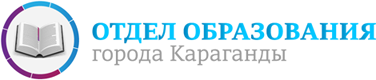 Методическая разработка урокаАлгебра 8 классКвадратичная функция, ее свойства и график                                  Автор: учитель математики                                                   высшей квалификационной категории                                       Ковалева Ольга Александровна                                                   КГУ Комплекс школа-детский сад № 33          г. КарагандаПредмет: АлгебраКласс: 8 классТема урока: Квадратичная функция, ее свойства и графикЦель урока:Цель  урока: закрепление знаний и умений, полученных в процессе изучения темы «Квадратичная функция, ее свойства и график».Задачи: - обучающиезакрепить  знания учащихся о квадратичной функции, повторить алгоритм построения графика; -развивающиеразвивать и совершенствовать умения применять имеющиеся у учащихся знания в изменённой ситуации;развивать познавательный интерес, самостоятельность в работе;развивать ключевые компетенции,  логическое мышление, интеллектуальные качества личности -воспитательные воспитывать ответственное отношение к учебной деятельности;прививать интерес к предмету, повысить эмоциональный настрой и мотивацию  учащихся посредством использования электронных образовательных ресурсов (ЭОР)Тип урока -урок закрепления изученного материалаФормы работы учащихся – коллективная, в парах, самостоятельная работа;Учебно-методическое обеспечение:  Абылкасымова Ф. В.Корчевский  Абдиев А. Жумагулова З. .. Алгебра: Учебник для 8 класса общеобразовательной школы Алматы Мектеп 2012 Время реализации урока: 45 минутАвторский медиапродукт:Флипчарт к уроку в программе ActivInspireМетодическое сопровождение к флипчартуНеобходимое оборудование и материалы:компьютер; мультимедийный проектор;интерактивная доскачасы;Ход урокаОрганизационный этап.Взаимное приветствие учителя и учащихся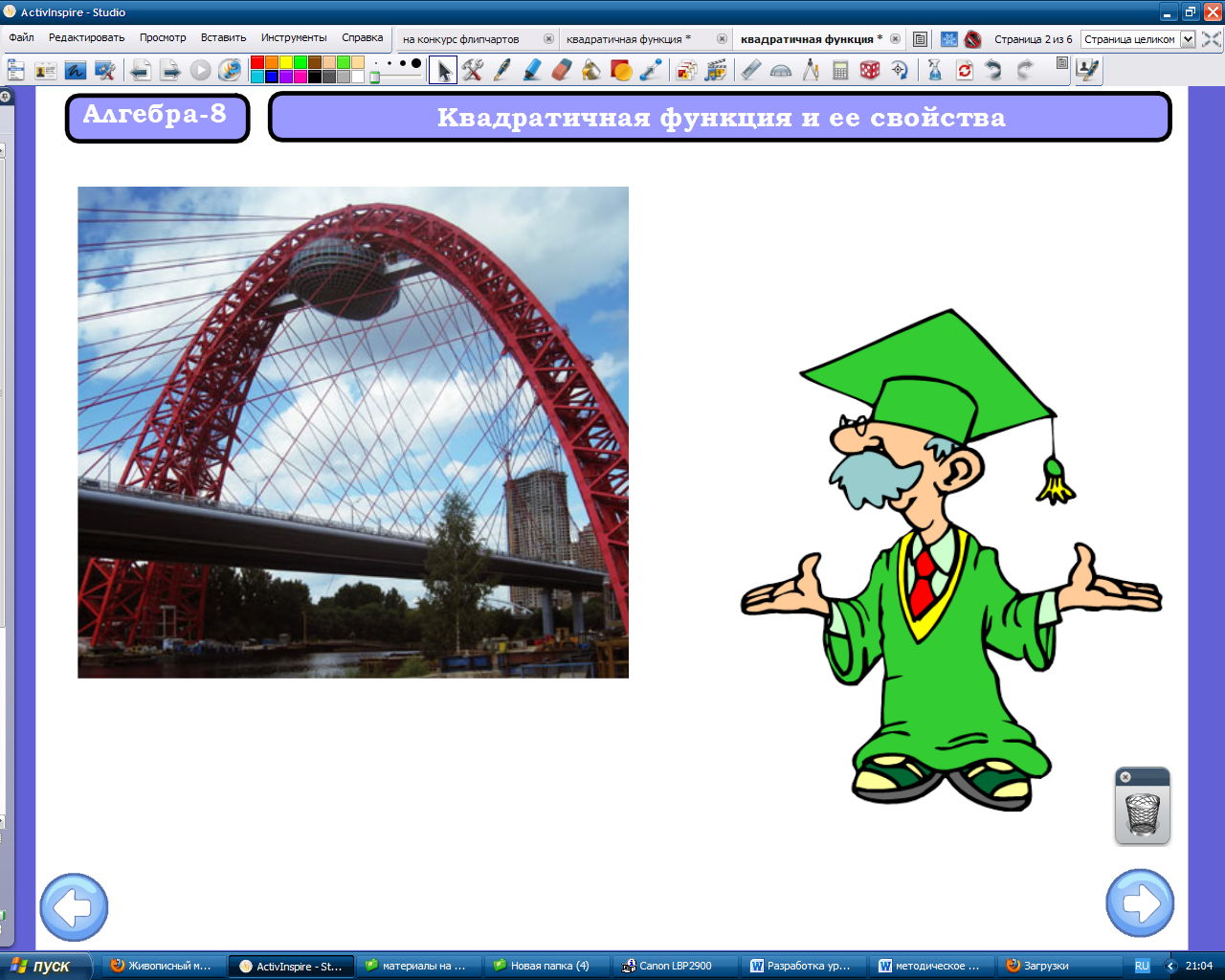 Интеллектуальная разминка. Разгадать ребус, сформулировать тему урока. Постановка цели и задач урока.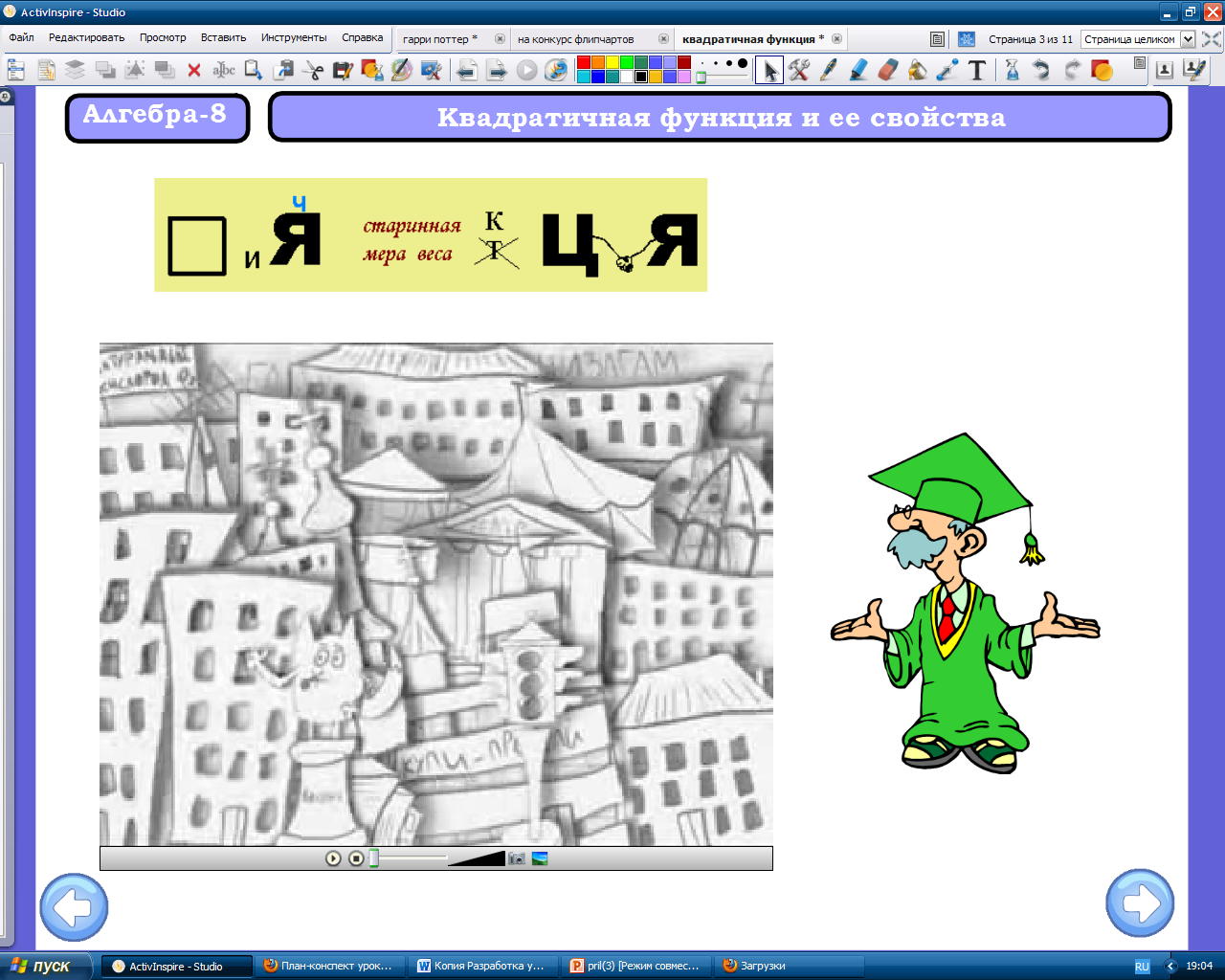 Учащимся предлагается видеофрагмент. После просмотра предлагается заполнить таблицу «Знал. Узнал. Хочу знать. Обсуждение задач урока.Актуализация опорных знаний.Фронтальный опрос: Общий вид квадратичной функции. Вопросы по презентации (область определения, область значений, ось симметрии, четность и нечетность, положительные значения функции)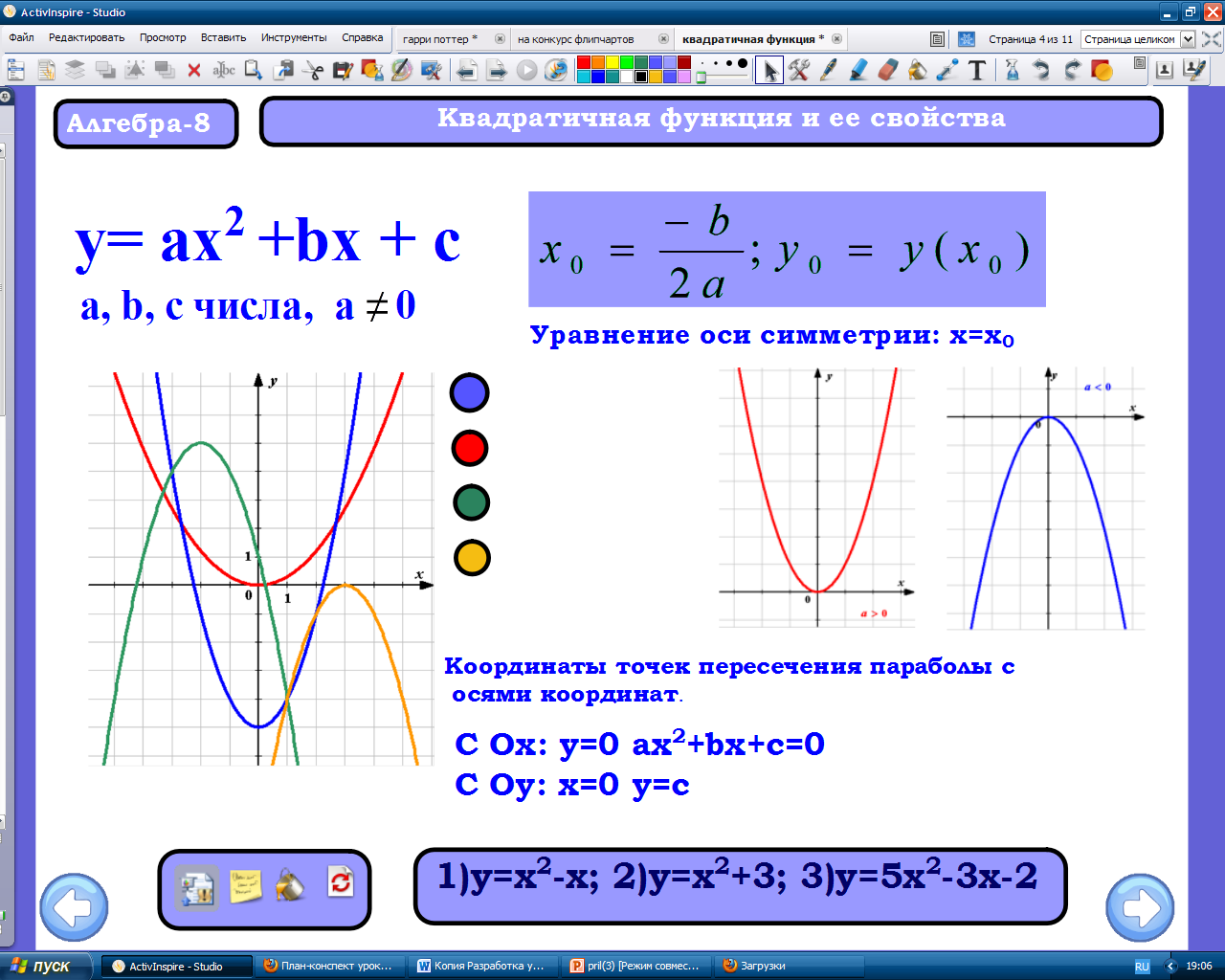 Закрепление изученного материала По рисунку определить координаты вершины параболы, ось симметрии Взаимопроверка по модельному ответу на ИД.. Заполнение оценочных листов. (Максимально 2 за каждое правильно выполненное задание)Определение координат точек пересечения графика с осями координат.Взаимопроверка по модельному ответу на ИД.. Заполнение оценочных листов. (Максимально 2 за каждое правильно выполненное задание)По сдвигам параболы у=Х2 определите  квадратичную функцию Взаимопроверка по модельному ответу на ИД.. Заполнение оценочных листов. (Максимально 3 за каждое правильно выполненное задание)Найдите наименьшее или наибольшее значение функции.  Взаимопроверка по модельному ответу на ИД.. Заполнение оценочных листов. (Максимально 4 за каждое правильно выполненное задание)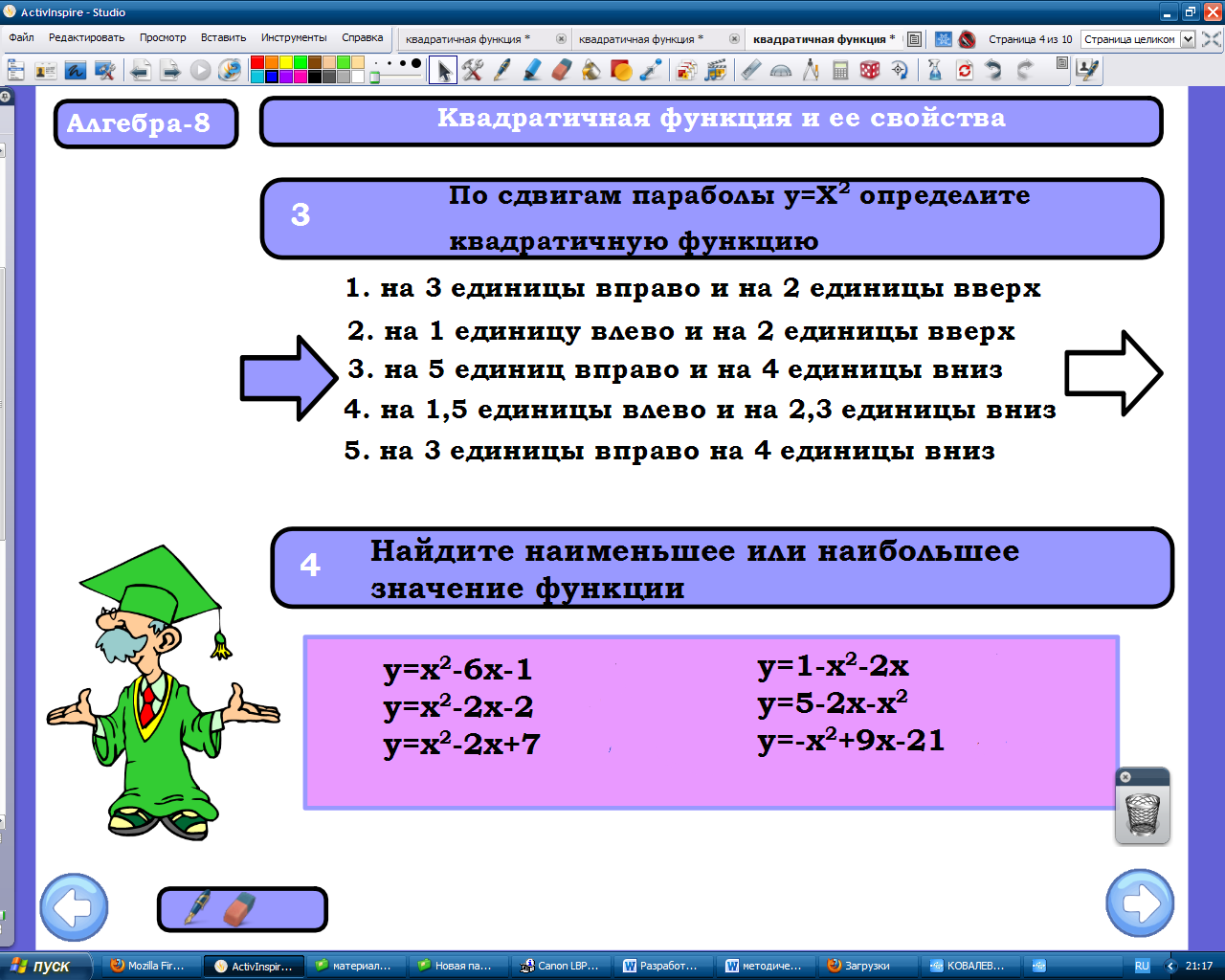 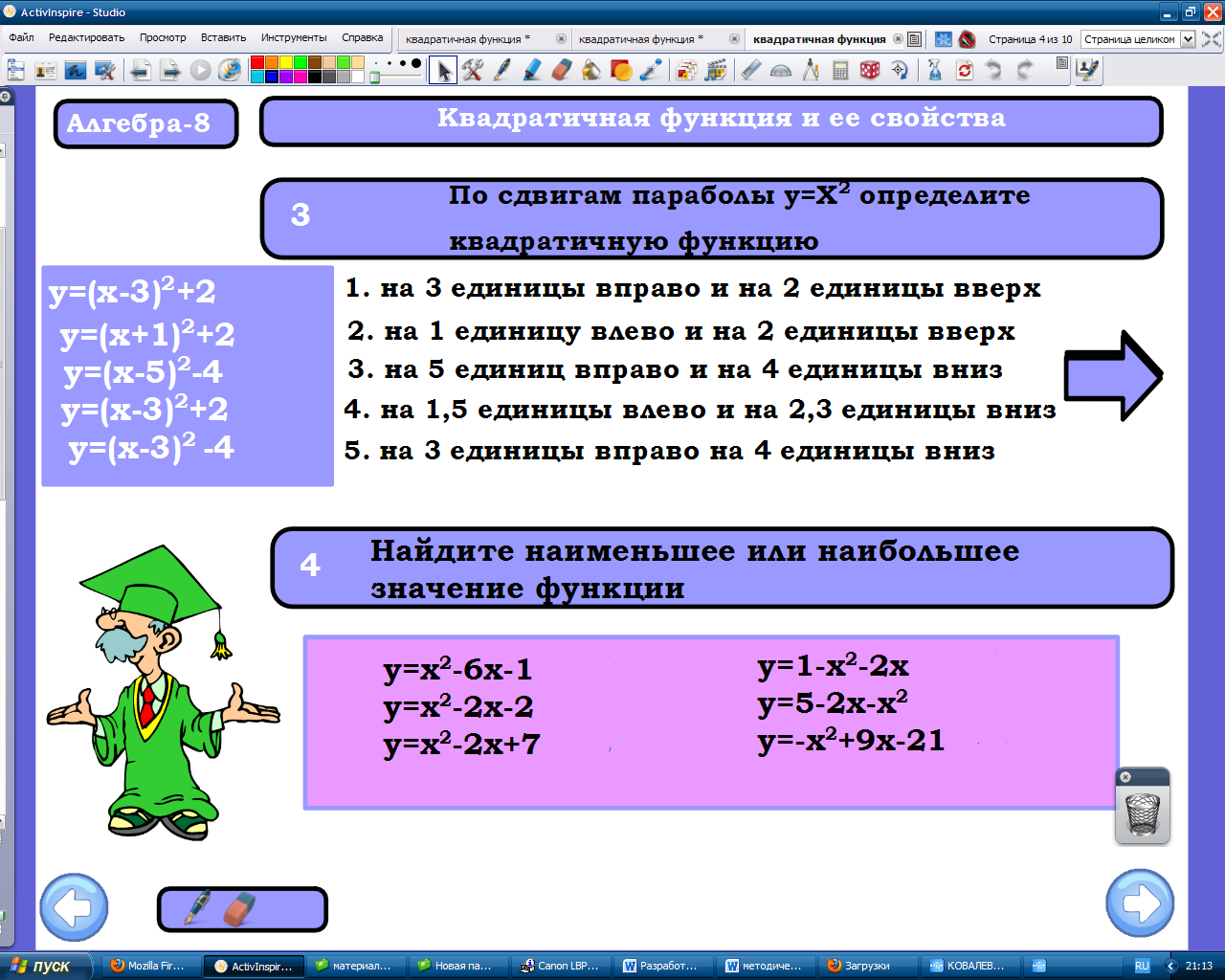 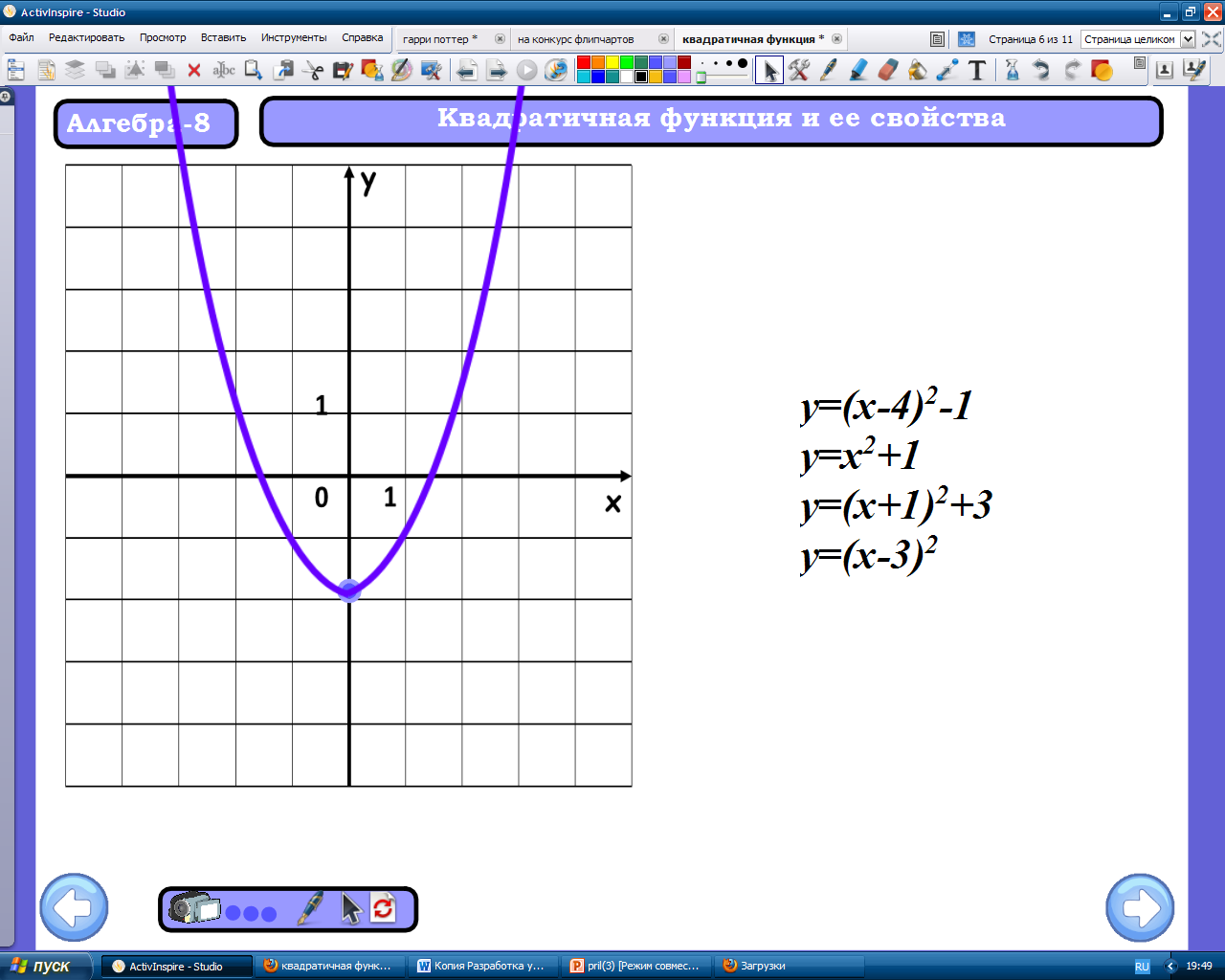 Самостоятельная  работа (одновременно 1 ученик выполняет ее у доски) у доски: Предлагается построить графики предложенных функций с помощью сдвигов шаблона (результат работы фиксируется инструментом «Камера». Проверка результатов работы классом. Взаимопроверка правильности выполнения. Фиксация результатов в оценочном листе (За каждое правильно выполненное задание – 4 баллов)Фронтальный опрос: По рисунку (из стопки изображений) определить координаты вершины параболы, ось симметрии, промежутки возрастания и убывания (За активное участие баллы добавляются)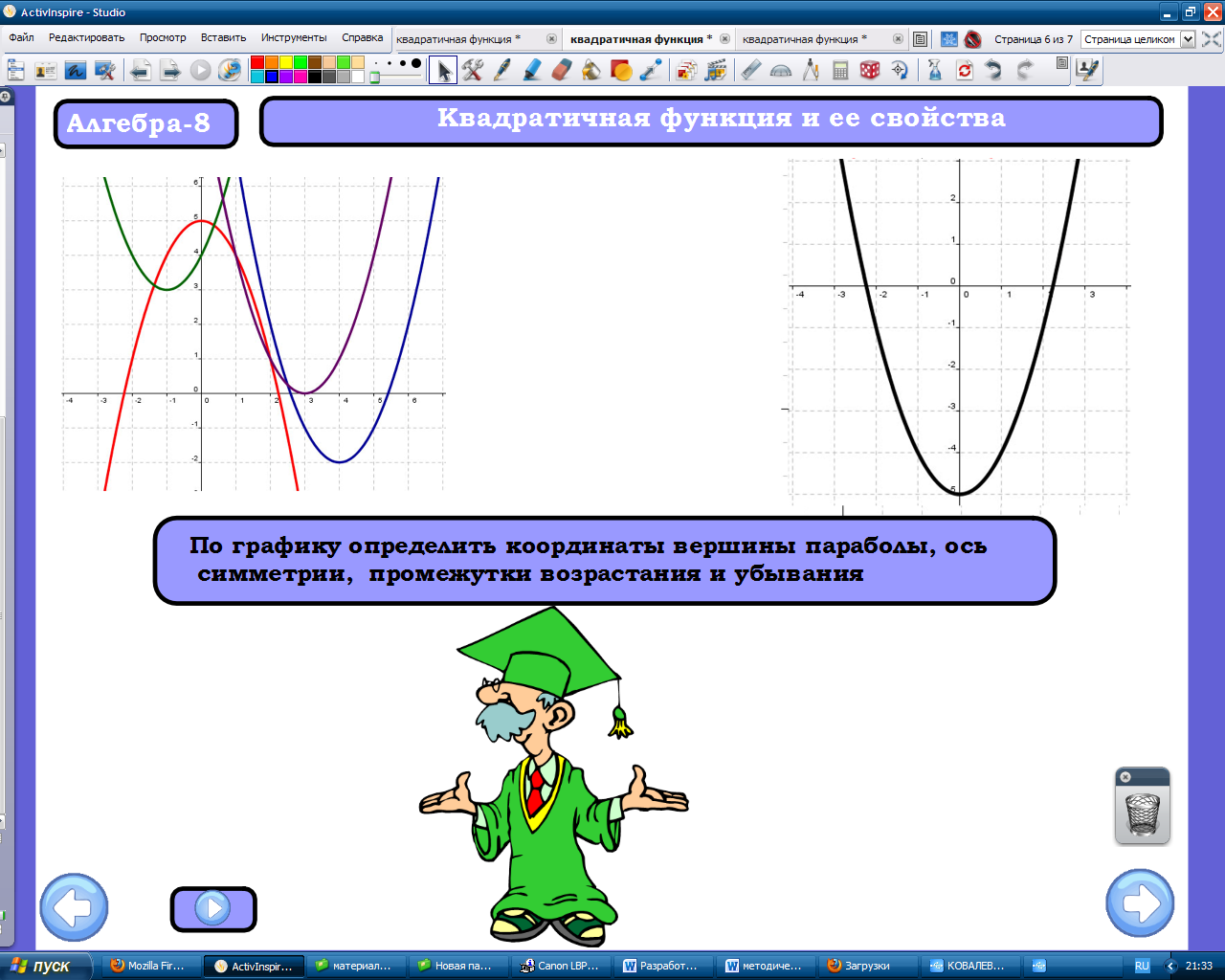 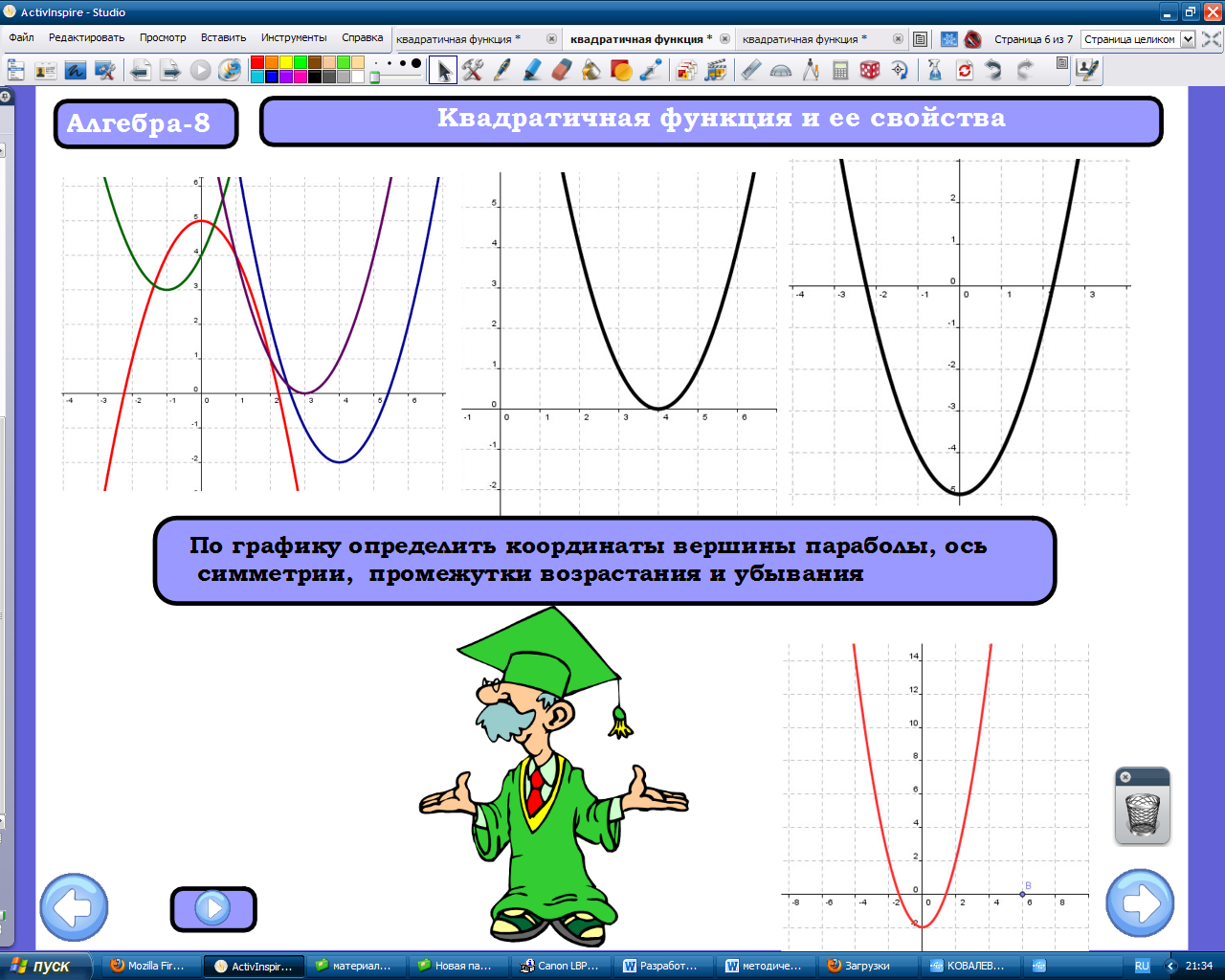 Работа на оценочных листах: определить по графику формулу, которая определяет квадратичную функцию (Максимально 5 за каждое правильно выполненное заданиеРабота в группах: определить координаты вершины параболы, ось симметрии, промежутки возрастания и убывания (задание определяется с помощью метателя кости)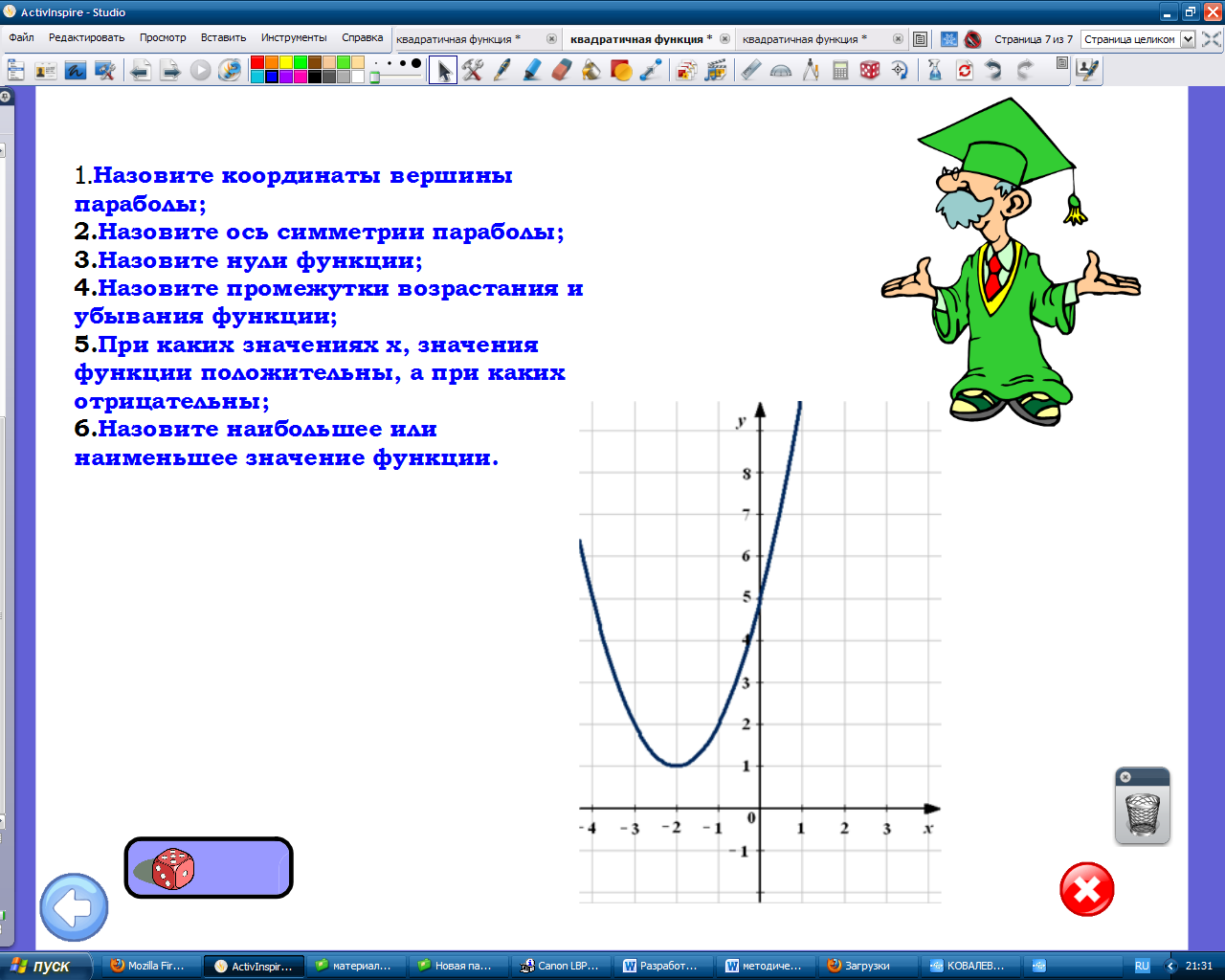 Индивидуальная работа  «Парабола вокруг нас»Предлагается обсудить в группе, подготовить сообщение и выступление спикераВыступление спикераЗадание на дом  Сообщение  «Параболы вокруг нас» группа «Туристы»группа «Архитекторы»группа «Ученые»Подведение итогов. Подсчет количества баллов в оценочных листах «5» -  65 баллов (90%)«4» -   баллов (75% и выше)  54 балла«3» -  от 44  баллов (60%) РефлексияНа оценочных листах записать,  какие из предложенных заданий вызвали серьезные затруднения, содержат большое количество ошибок (определение «западающих зон» для составления индивидуальной траекторииПриложение 1.Оценочный лист Ф.И. ______________________________Дата _________Класс _____________________________Тема: Квадратичная функция, ее свойства и график.Общее количество баллов_____________Оценка ____________Западающие зоны: 1.234Количество баллов1По рисунку определить координаты вершины параболы, ось симметрии 1.2.3.4.2 балла за каждое правильно решенное задание2Определение координат точек пересечения графика с осями координат.1.2342 балла за каждое правильно решенное задание3По сдвигам параболы у=Х2 определите  квадратичную функцию 12342 балла за каждое правильно решенное задание4Найдите наименьшее или наибольшее значение функции.  12343 балла за каждое правильно решенное задание5Построить графики предложенных функций с помощью сдвигов шаблона12344 балла за каждое правильно решенное задание6Определить по графику формулу, которая определяет квадратичную функцию12345 баллов за каждое правильно решенное заданиеУстные задания